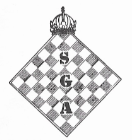 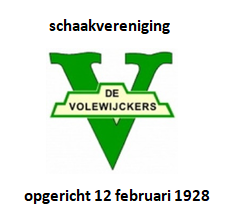 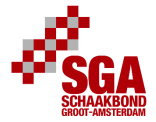 Schaakvereniging De Volewijckers organiseertzaterdag 22 juni 2019:ter gelegenheid van 50-jarig jubileum van SGARapid-Vierkamptoernooi (dubbelrondig)Met feestelijke afsluiting om 16.30 uur een loterij en een optreden van    de band Flash Back (inclusief act) met muziek uit de sixties & seventies.Opening van het toernooi : zaterdag 22 juni 9.15 uurSpeelschema: zaterdag 22 juni 1e ronde start om 9.30 uur en ‘terugronde’ start om 13.00 uurSpeeltijd:        20 minuten p.p met 5 seconden toevoeging per zet vanaf zet 1.Waar:         kantine D.V.C. Buiksloot, Baron de Coubertinlaan 6, 1034 ZK  Amsterdam.                    Er is gratis parkeergelegenheid op loopafstand van de speelzaal. Voor degene die met het Openbaar Vervoer komt: neem metro 52 tot station Noorderpark, dan bus 34 naar halte Barkpad (daarna ca.7 min. lopen) of neem lijn 52 tot  station Noord, dan bus 36 halte Fluitschipstraat (daarna ca. 3 minuten lopen).       Indeling:   vierkampen worden op rating ingedeeld.  Inschrijving:  uiterlijk 19 juni o.v.v. speelsterkte/rating.                                                                                                 Per mail: svdevolewijckers@gmail.com; tel: 06-38669207 (D. Spaan)Kosten:  €5,= betaling uitsluitend contant aan de zaalDeelnemers ontvangen bij inschrijving 2 consumptiebonnen en 1 lootje voor de loterij!Prijzen per groep: 1e prijs € 20,=, 2e prijs € 10,= euro. Bij gelijk eindigen worden prijzen gedeeldHeb je liever meer speeltijd? Op 21 & 22 juni organiseren we ook een klassiek vierkamptoernooi